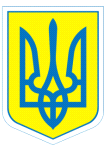 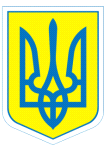 НАКАЗ05.09.2018				          м.Харків					№ 201Про створення комісії з трудових суперечок	На виконання ст.223, глави 15 Кодексу законів про працю України, рішення загальних зборів від 03.09.2018  протокол №  3, з метою  розгляду трудових спорів, що виникають у  закладі освіти НАКАЗУЮ:	1. Затвердити склад комісії з трудових суперечок:голова комісії		Єфременко І.Б., голова профспілки;заступник голови		Тітова В.О., інженер з охорони праці;секретар			Гончарова Т.М., вчитель трудового навчання;члени комісії:		Дуюн О.А., практичний психолог;				Пакриш Л.М., бухгалтер;				Бескокотова О.А., шеф-кухар;				Писаренко С.Д., медична сестра.	2. Розглядати трудові суперечки у 10-дениий строк з дня подання заяви.	3. Розглядати  суперечки у присутності працівника, який подав заяву, та директора закладу.	4. Розглядати суперечки без присутності працівника  за його письмовою заявою.25. Відкладати до наступного засідання розгляд заяви у разі нез’явлення працівника або його представника на засідання комісії,.6. Проводити засідання комісії при наявності двох третин обраних до  її складу членів.	7. Контроль за виконанням даного наказу покласти на заступника директора з навчально-виховної роботи Данильченко Т.А.	Директор			Л.О.МельніковаДанильченко,370-30-63	З наказом ознайомлені:			О.А.Бескокотова							Т.М.ГончароваО.А.ДуюнІ.Б.Єфременко 							Л.М.Пакриш							С.Д.ПисаренкоВ.О.Тітова												